О внесении изменений в муниципальную программу Североуральского городского округа «Совершенствование социально-экономической политики 
в Североуральском городском округе» на 2014-2021 годы», утвержденную постановлением Администрации Североуральского городского округа от 30.10.2013 № 1536Руководствуясь решениями Думы Североуральского городского округа 
от 22.04.2015 № 33 «Об утверждении Положения о правовых актах Североуральского городского округа», от 27.02.2019 № 6 «О внесении изменений в Решение Думы Североуральского городского округа от 26.12.2018 № 84 
«О бюджете Североуральского городского округа на 2019 год и плановый период 2020 и 2021 годов», постановлением Администрации Североуральского городского округа от 02.09.2013 № 1237 «Об утверждении Порядка формирования и реализации муниципальных программ Североуральского городского округа», Администрация Североуральского городского округаПОСТАНОВЛЯЕТ:1. Внести в муниципальную программу Североуральского 
городского округа «Совершенствование социально-экономической политики 
в Североуральском городском округе» на 2014 – 2021 годы», утвержденную постановлением Администрации Североуральского городского округа 
от 30.10.2013 № 1536 (с изменениями, внесенными Постановлениями Администрации Североуральского городского округа от 19.02.2014 № 276, 
от 17.03.2014 № 376, от 18.04.2014 № 544, от 25.04.2014 № 569, от 26.06.2014 
№ 865, от 11.08.2014 № 1108, от 29.08.2014 № 1236, от 07.11.2014 № 1677, 
от 12.12.2014 № 1938, от 03.02.2015 № 170, от 16.04.2015 № 695, от 02.06.2015 
№ 993, от 14.07.2015 № 1244, от 13.08.2015 № 1398, от 14.09.2015 № 1522, 
от 26.10.2015 № 1757, от 19.11.2015 № 1900, от 15.12.2015 № 2199, от 31.12.2015 № 2299, от 27.01.2016 № 64, от 18.03.2016 № 300, от 08.04.2016 № 412, 
от 20.06.2016 №772, от 26.07.2016 № 927, от 30.09.2016 № 1212, от 24.11.2016 
№ 1496, от 31.12.2016 № 1709, от 21.03.2017 № 372, от 28.03.2017 № 395, 
от 25.05.2017 № 594, от 21.08.2017 № 889, от 01.12.2017 № 1276, от 29.12.2017 
№ 1452, от 29.12.2017 № 1456, от 22.02.2018 № 18, от 28.05.2018 № 565, 
от 26.07.2018 № 834, от 25.09.2018 № 972, от 14.11.2018 № 1175, от 22.11.2018 
№ 1235, от 25.12.2018 № 1394, от 25.12.2018 № 1395, от 06.02.2019 № 124), следующие изменения: 1) в Паспорте Программы строку «Объем реализации муниципальной программы по годам реализации, тыс. рублей» изложить в следующей редакции:2) в приложении № 2 к Программе в таблице строки 1-12, 136-139, 147-154 изложить в новой редакции (приложение).3. Опубликовать постановление на официальном сайте Администрации Североуральского городского округа.Глава Североуральского городского округа				          В.П. МатюшенкоПриложение к постановлению Администрации Североуральского городского округа от 22.03.2019 № 312Приложение № 2 к муниципальной программе Североуральского городского округа 
«Совершенствование социально-экономической 
политики в Североуральском городском округе» 
на 2014-2021 годы»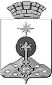 АДМИНИСТРАЦИЯ СЕВЕРОУРАЛЬСКОГО ГОРОДСКОГО ОКРУГА ПОСТАНОВЛЕНИЕАДМИНИСТРАЦИЯ СЕВЕРОУРАЛЬСКОГО ГОРОДСКОГО ОКРУГА ПОСТАНОВЛЕНИЕ22.03.2019                                                                                                         № 312                                                                                                        № 312г. Североуральскг. СевероуральскОбъем реализации муниципальной программы по годам реализации, тыс. рублейВСЕГО: 620 398,10117 тыс. рублей, в т. ч.     из средств местного бюджета 609 303,88549 тыс. руб., 
в т. ч. по годам реализации программы:в 2014 году – 71 424,90 тыс. рублей:в 2015 году – 70 841,70 тыс. рублей;в 2016 году – 67 907,07221 тыс. рублей;в 2017 году – 70 941,14423 тыс. рублей;в 2018 году – 78 014,45905 тыс. рублей;в 2019 году – 82 753,41000 тыс. рублей;в 2020 году – 82 381,70000 тыс. рублей;в 2021 году – 85 039,50000 тыс. рублей;    из средств областного бюджета всего 8 704,35975 руб., 
в т. ч. по годам реализации программы:в 2014 году – 1 221,30 тыс. рублей:в 2015 году – 956,10 тыс. рублей.в 2016 году – 1 811,48000 тыс. рублей;в 2017 году – 1 189,20000 тыс. рублей;в 2018 году – 2 313,77975 тыс. рублей;в 2019 году – 393,50000 тыс. рублей;в 2020 году – 403,50000 тыс. рублей;в 2021 году – 415,50000 тыс. рублей;    из средств федерального бюджета 2 389,85593 тыс. руб., 
в т. ч. по годам реализации программы:в 2014 году – 0,00 тыс. рублей:в 2015 году – 0,00 тыс. рублей;в 2016 году – 1 214,63000 тыс. рублей;в 2017 году – 969,12593 тыс. рублей;в 2018 году – 172,80000 тыс. рублей;в 2019 году – 10,60000 тыс. рублей;в 2020 году – 11,10000 тыс. рублей;в 2021 году – 11,60000 тыс. рублей№ строкиНаименование мероприятия / Источник расходов на финансированиеОбъем расходов на выполнение мероприятия за счет всех источников ресурсного 
обеспечения, тыс. руб.Объем расходов на выполнение мероприятия за счет всех источников ресурсного 
обеспечения, тыс. руб.Объем расходов на выполнение мероприятия за счет всех источников ресурсного 
обеспечения, тыс. руб.Объем расходов на выполнение мероприятия за счет всех источников ресурсного 
обеспечения, тыс. руб.Объем расходов на выполнение мероприятия за счет всех источников ресурсного 
обеспечения, тыс. руб.Объем расходов на выполнение мероприятия за счет всех источников ресурсного 
обеспечения, тыс. руб.Объем расходов на выполнение мероприятия за счет всех источников ресурсного 
обеспечения, тыс. руб.Объем расходов на выполнение мероприятия за счет всех источников ресурсного 
обеспечения, тыс. руб.Объем расходов на выполнение мероприятия за счет всех источников ресурсного 
обеспечения, тыс. руб.Номер строки целевых показателей, на достижение которых направлены мероприятия№ строкиНаименование мероприятия / Источник расходов на финансированиеВсегопервый годвторой годтретий годчетвертый годпятый годшестой годседьмой годвосьмой годНомер строки целевых показателей, на достижение которых направлены мероприятия1ВСЕГО по муниципальной программе, в том числе:620 398,1011772 646,2071 797,8070 933,1822173 099,4701680 501,0388083 157,5100082 796,3000085 466,60000Х2местный бюджет609 303,8854971 424,9070 841,7067 907,0722170 941,1442378 014,4590582 753,4100082 381,7000085 039,50000Х3областной бюджет8 704,359751 221,30956,101 811,480001 189,200002 313,77975393,50000403,50000415,50000Х4федеральный бюджет2 389,855930,000,001 214,63000969,12593172,8000010,6000011,1000011,60000Х5Капитальные вложения---------Х6местный бюджет---------Х7областной бюджет---------Х8федеральный бюджет---------Х9Прочие нужды620 398,1011772 646,2071 797,8070 933,1822173 099,4701680 501,0388083 157,5100082 796,3000085 466,60000Х10местный бюджет609 303,8854971 424,9070 841,7067 907,0722170 941,1442378 014,4590582 753,4100082 381,7000085 039,50000Х11областной бюджет8 704,359751 221,30956,101 811,480001 189,200002 313,77975393,50000403,50000415,50000Х12федеральный бюджет2 389,855930,000,001 214,63000969,12593172,8000010,6000011,1000011,60000Х136Всего по подпрограмме 5, 
в том числе:449 911,3668861 806,8058 964,8058 232,6256860 706,3447967 997,6864171 648,9100070 554,2000072 339,60000Х137местный бюджет445 844,0668861 506,2058 644,8057 511,9256860 251,1447966 545,5864171 244,8100070 139,6000071 912,50000Х138областной бюджет3 494,50000300,60320,00342,40000455,200001 279,30000393,50000403,50000415,50000Х139федеральный бюджет572,800000,000,00378,300000,00000172,8000010,6000011,1000011,60000Х147Всего по направлению «Прочие нужды», всего, в том числе:449 911,3668861 806,8058 964,8058 232,6256860 706,3447967 997,6864171 648,9100070 554,2000072 339,60000Х148местный бюджет445 844,0668861 506,2058 644,8057 511,9256860 251,1447966 545,5864171 244,8100070 139,6000071 912,50000Х149областной бюджет3 494,50000300,60320,00342,40000455,200001 279,30000393,50000403,50000415,50000Х150федеральный бюджет572,800000,000,00378,300000,00000172,8000010,6000011,1000011,60000Х151Мероприятие 1 – Обеспечение деятельности муниципальных органов (центральный аппарат), всего, из них:253 573,7345531 149,2029 758,6026 312,1996227 878,8689333 649,0560035 024,9100034 214,5000035 586,4000051, 52, 55152местный бюджет253 573,7345531 149,2029 758,6026 312,1996227 878,8689333 649,0560035 024,9100034 214,5000035 586,4000051, 52, 55153областной бюджет0,000000,000,000,000000,000000,000000,000000,000000,00000Х154федеральный бюджет0,000000,000,000,000000,000000,000000,000000,000000,00000Х